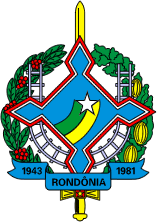 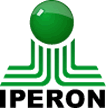 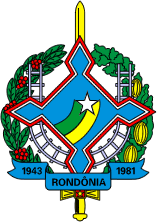 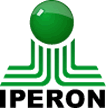 PROCESSO: INTERESSADO(A):         Informamos que os documentos obrigatórios para o benefício nominado Aposentadoria Voluntária por Idade e Tempo de Contribuição, encontra-se em conformidade com o Art. 17º § I do Decreto nº 27.338, de 18 de julho de 2022 e Art. 32º da Lei complementar 1.100 de 18 de outubro de 2021..                                                                                                                                                                        Av. 7 de Setembro, 2557 –Nossa Sra. das Graças - Porto Velho – RO - 76.804-141Fone: (69) 3216-9420 e 3216-9421www.iperon.ro.gov.brCHECK-LIST - DOCUMENTOSSIM (Ok)NÃO(falta)ID  I – Requerimento dos servidores do Poder Executivo, o qual deverá ser protocolizado junto à secretaria de origem ou exofício e encaminhado à SEGEP, ou, nos demais poderes e órgãos autônomos, os requerimentos devem ser instruídos por intermédio do seu órgão de pessoal;  II – Cópias da identidade (RG) e do CPF, ou outro documento oficial com foto; III - Título de Eleitor e comprovante contendo o número do PASEP, III – Comprovante de residência atualizado dos ultimos 3 (três) meses; IV- Fichas Financeira dos últimos 5 (cinco) anos; V – Último contracheque; VI – Declaração, firmada pelo servidor, de não percepção simultânea de proventos de aposentadoria decorrentes dos artigos 40 e 42 da CF, com a remuneração de cargo, emprego ou função pública, assim como a não percepção de mais de uma aposentadoria ou pensão por morte à conta do Regime Próprio de Previdência Social, ressalvados os cargos acumuláveis na forma da Constituição Federal, os cargos eletivos e os cargos em comissão, declarados em lei de livre nomeação e exoneração, assinada pelo servidor, ou seu representante legal, com firma reconhecida em cartório; VII – Certidão Negativa de Processos judiciais junto ao Poder Judiciários Estadual e Federal; VIII - Certidão de Tempo de Serviço - CTS referente ao período em que o servidor esteve vinculado ao Governo do estado de Rondônia; IX - Em caso de existência de averbações de outros regimes, deverá o setor de Recursos Humanos do Órgão de Origem instruir o processo com cópia da Certidão de Tempo de Contribuição e do Relatório de averbação, realizado pelo setor de Cadastro nesta Autarquia Previdenciária IPERON. X – Certidão assinada pelo servidor público do setor competente, consignando a forma de emissão do servidor requerente e data da realização do concurso, contendo, ainda, o número do Decreto de nomeação e o termo de posse; XI – Certidão da corregedoria ou dos recursos humanos do órgão informando a existência, ou não, de Processo Administrativo Disciplinar; XII - Documento digital ou digitalizado da Ficha Funcional, e em caso de ficha funcional incompleta, pela apresentação de documentos comprobatórios de informação funcional de maneira que complemente as informações constantes na Ficha Funcional; XIII - Certidão de Nascimento, atualizado nos últimos 6 (seis) meses; XIV - Certidão de Casamento com ou sem averbação de separação ou divórcio, atualizado nos últimos 6 (seis) meses; e XV - Escritura Pública de União Estável firmada em cartório, em vida, por ambos os conviventes ou por sentença judicial transitada em julgado; XVI - Informação comprobatórias acerca do pagamento de pensão alimentícia determinada judicialmente ou documento de acordo extrajudicial pactuado entre as partes; XVII - Portaria que concedeu o afastamento para aguardar aposentadoria; XVIII - Cadastro Nacional de Informações Sociais - CNIS/Extrato Previdenciário.